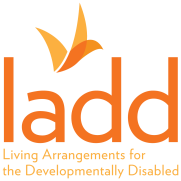 LADD Inc.Ohio National Training Center Rental QuestionnaireOrganization InformationName of Requesting Organization _______________________________________________Address		      ____________________________________________________	           		      ____________________________________________________Telephone	                  ______________________       Fax: ____ ___________________Meeting Coordinator: _________________________ Title:  __________________________Meeting Coordinator cell phone:  _________________________________Meeting Coordinator e mail address: ______________________________________________Meeting Purpose:   ____________________________________________________________Meeting Date(s):  _____________________________________________________Meeting Start time (include set up time):   ________________Meeting End time (include break down time):  _________________Estimated Attendance:  _____________Will any members of the press be present? (if so, please explain)___________________________Facility set-up needs -Table/Chair preference: _______________________________________ ____________________________________________________________________________AV access needed: ____________________________________________________________